PGMI (Great Missenden) Limited’s scheme for Great Missenden Station land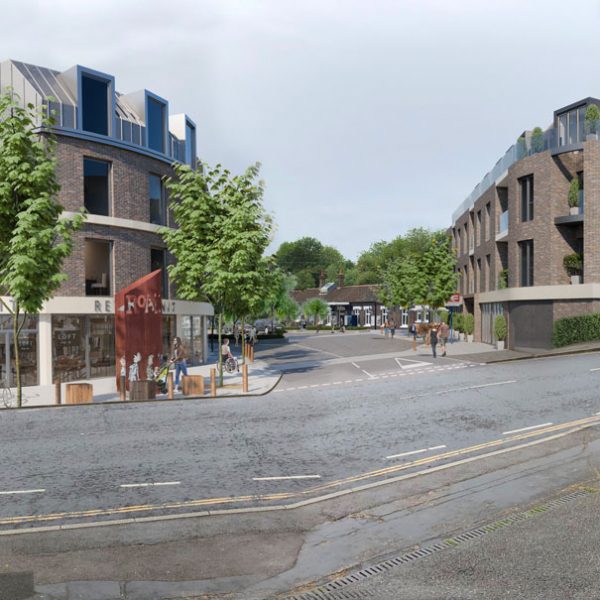 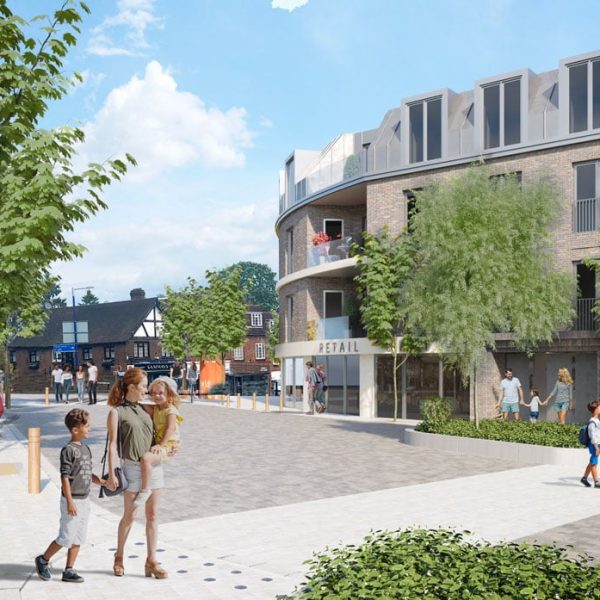 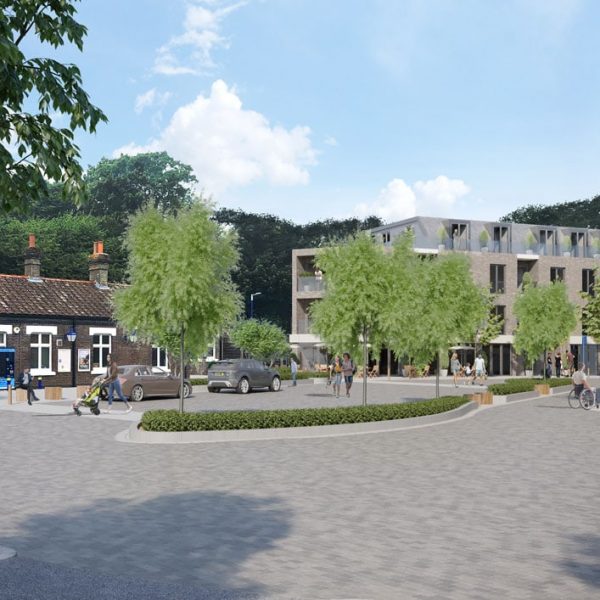 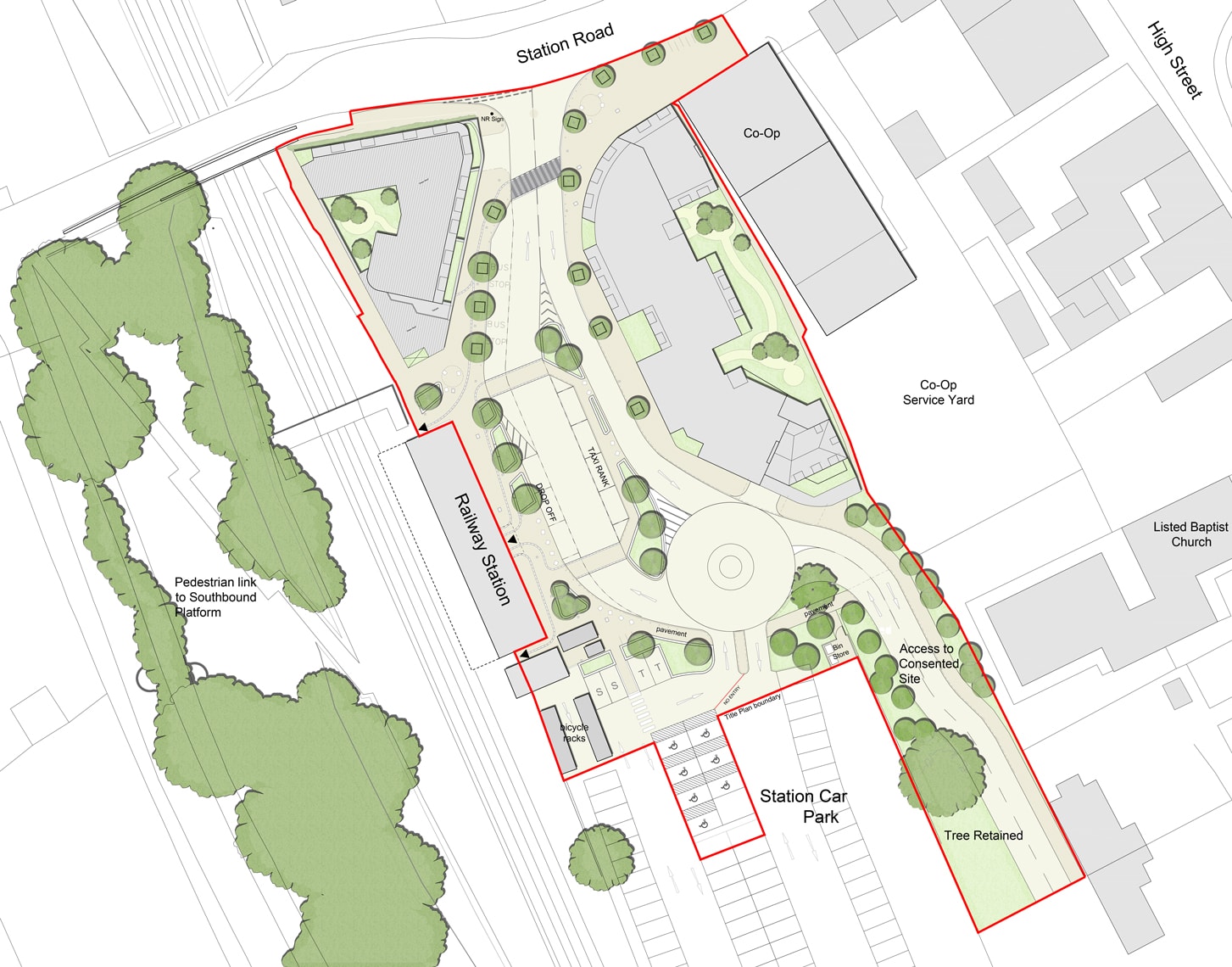 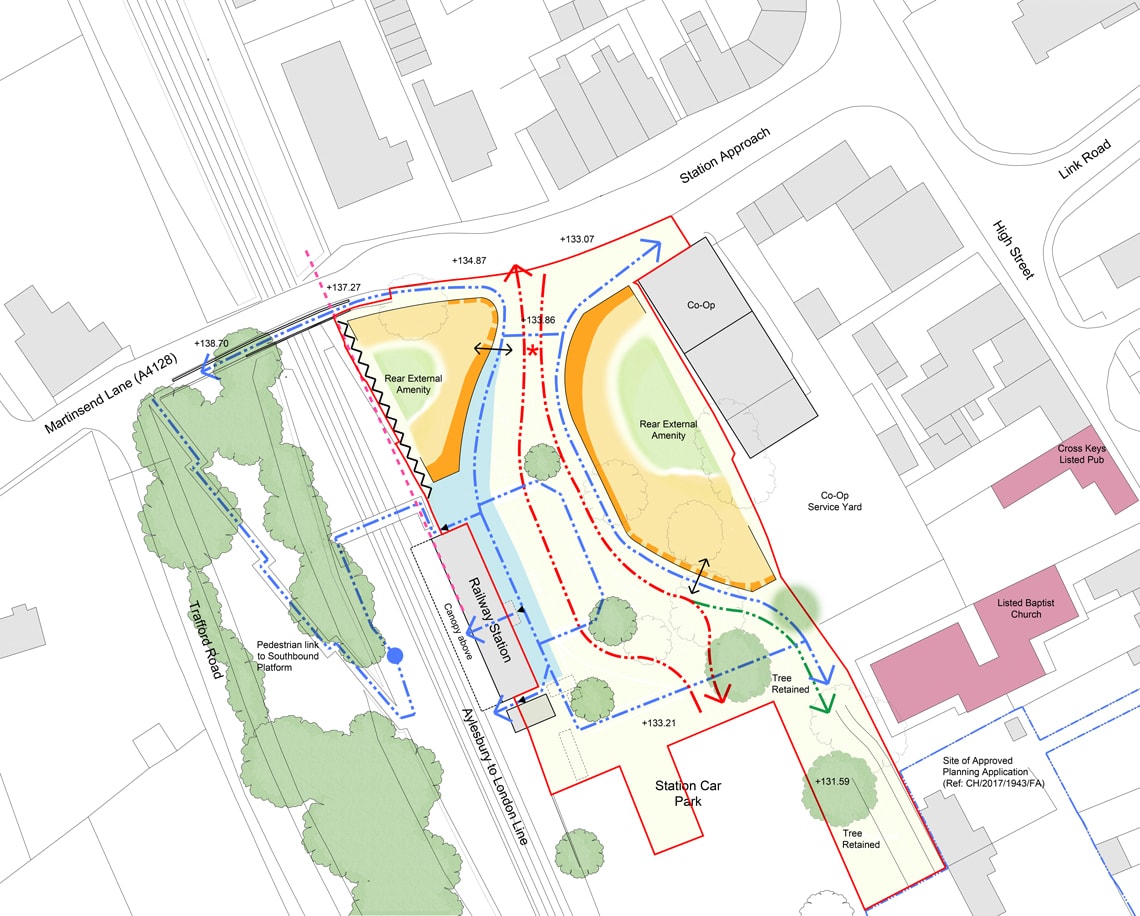 